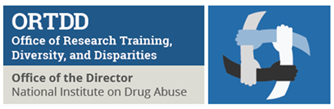 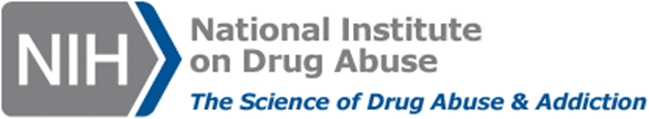 NIDA Diversity Scholars Network Program: Applications Accepted Until January 13, 2023NIDA, Office of Diversity and Health DisparitiesThe National Institute on Drug Abuse (NIDA), Office of Diversity and Health Disparities (ODHD) is accepting applications for the 2023 NIDA Diversity Scholars Network (NDSN) program. NIDA is the lead federal agency supporting scientific research on substance use and its consequences. The NDSN is a competitive, rigorous, and comprehensive program aimed at enhancing the funding success of underrepresented early career investigators that are planning to submit a grant to NIDA within a year after participating in the program. The NDSN is a three-part program consisting of three separate meetings with an interim application development period to assist scholars in applying for and receiving NIH career development awards or research grants.PROGRAM FRAMEWORK:Upon acceptance into the program, each scholar will be paired with a NIDA Program Officer and experienced addiction scientist to discuss their research proposal which will be used as the basis for their NDSN mock review grant application. All NDSN scholars will participate virtually in the Part I meeting (March, 2023) which will include a presentation on NIH funding opportunities and mechanisms. An NDSN Alumni event will also take place, which will be an opportunity to hear from past NDSN cohorts and form collaborations. The virtual Part II meeting (May, 2023) includes a presentation on the NIH review process, application strategies and instructions for submitting an NIH grant, as well as other professional development presentations. The virtual Part III meeting (September 2023) includes the mock review study section, a Q&A session with the reviewers following the mock review, and presentations from NIDA staff on resubmission and other helpful resources. All participants accepted into the program are required to participate in the Part I, Part II, and Part III meetings. ELIGIBILITY REQUIREMENTS: • Early-career investigators, junior faculty, clinicians, and postdoctoral fellows (with a minimum of two full years of postdoc experience at the time of applying to the program)• Must have a Ph.D., M.D., Pharm. D., Psy.D., R.N./Ph.D., or equivalent doctoral degree; applicants should be within 10 years of receipt of their terminal degree and have not been awarded an NIH R01 (or equivalent grant); previous NDSN participants are not eligible• Minimum of two published first-authored peer reviewed papers within that last three years• Individuals from underrepresented backgrounds, individuals with disabilities, and individuals from disadvantaged backgrounds are encouraged to apply, though all individuals are eligible to participate• Applicants should be positioned to submit an NIH Research Grant or Mentored Career Development Award application within a year after participating in the program • Priority will be given to those who have not yet participated in a career development programAPPLICATION COMPONENTS: The following application components should be emailed by midnight (local time) on or before January 13, 2023, to NIDA_Training@nida.nih.gov. The E-mail subject line should read: 2023 NIDA Diversity Scholars Network Program Application.• 2023 NIDA Diversity Scholars Network Program Application Packet • Full Curriculum Vitae in PDF format (include list of all publications) APPLICATION DEADLINE: Midnight (local time) on January 13, 2023 Applicants will be notified of their acceptance status through email by February 13, 2023. REVIEW PROCESS: The selection committee will review and evaluate applications based on criteria which include scientific proposal, background and specific aims, relevance to NIDA’s mission and priorities, publication record, long-term research and professional plan, justification for program participation, and participation in previous career development opportunities.2023 NIDA Diversity Scholars Network Program Application  Applicant InformationCurrent funding source(s) and grant number(s): (add additional lines as needed)______________________________________________________________________________________________Previous funding/grants awarded: ___________________________________________________________________(add additional lines as needed)Funding/grants applied to but not awarded: ____________________________________________________________(add additional lines as needed)What Funding Opportunity Announcements/grant mechanisms are you considering next in your career? See the NIDA Office of Research Training, Diversity, and Disparities (ORTDD) webpage for helpful information on determining which mechanism is the best fit for you. _______________________________________________________________________________________________Are you already working with a NIDA Program Officer? Yes __ No __ If yes, who? _____________________________Will you be using a grant application that has already been submitted and reviewed by NIH for the 2023 NDSN program? Yes ___ No_____ If so, please list the grant number, score you received, your NIDA Program Officer, and attach your summary statement to the NDSN application. _______________________________________________________________________________________________Are you planning to apply for an NIH grant after participating in the NIDA Diversity Scholars Network Program (after September 2023)? Yes___ No___ To get the most out of the NDSN program, it is highly recommended that scholars wait until after the program to submit a grant to NIH to fully utilize all the feedback received throughout the program. What NIDA Division/Center does the research you are proposing fall into? Check one:
Division of Epidemiology, Services, and Prevention Research (DESPR) __ Division of Neuroscience and Behavior (DNB) __  Division of Therapeutics and Medical Consequences (DTMC) __ Clinical Trials Network (CTN) __Please list all first-authored peer reviewed papers you have published in the last three years:_________________________________________________________________________________________________________ (add additional lines as needed)Are you currently participating on a NIH R25 grant?  Yes__ No__					If yes, please list the grant number________________________						Education (Please attach an academic curriculum vitae, including all publications)Are you in a tenure-track or non-tenure-track position? (check one)  Tenure-track__   Non-tenure-track__Date terminal degree was earned:   ____________Did you complete the personal statement, background/specific aims, and research concept proposal sections below?  Yes __ No__Personal Statement: Please explain your background and commitment to diversity, interest in participating in the NDSN program, long-term professional plan, and what you hope to achieve as a scientist. Please also include any questions you have, including anything about the NIH grant application process, as well as what you hope to gain from the NDSN program. (2-page max)Background and Specific Aims of Prospective NIH Research Grant Proposal (1-page max)Please add your response here.Research Concept Proposal: Please include your draft proposal for the prospective NIH grant. The research should be relevant to the NIDA mission (a detailed grant proposal will be required prior to the Part II meeting). (3-page max)Please add your response here.Full Name:Date:First LastM.I.Academic Institution/Department: ___________________________________________________________________Academic Institution/Department: ___________________________________________________________________Academic Institution/Department: ___________________________________________________________________Academic Institution/Department: ___________________________________________________________________Academic Institution/Department: ___________________________________________________________________Academic Institution/Department: ___________________________________________________________________Academic Institution/Department: ___________________________________________________________________Mentors’ Name/Institution (if applicable): ______________________________________________________________           Phone: ______________                        Email: ____________________Mentors’ Name/Institution (if applicable): ______________________________________________________________           Phone: ______________                        Email: ____________________Mentors’ Name/Institution (if applicable): ______________________________________________________________           Phone: ______________                        Email: ____________________Mentors’ Name/Institution (if applicable): ______________________________________________________________           Phone: ______________                        Email: ____________________Mentors’ Name/Institution (if applicable): ______________________________________________________________           Phone: ______________                        Email: ____________________Mentors’ Name/Institution (if applicable): ______________________________________________________________           Phone: ______________                        Email: ____________________Mentors’ Name/Institution (if applicable): ______________________________________________________________           Phone: ______________                        Email: ____________________Have you participated in any other grant writing/career development program(s) previously? Yes ___ No ___If yes, please list which program(s) _____________________Current Position (check all that apply): Postdoc __ Assistant Professor __ Research Staff (Non-tenure) __ Visiting Professor __ Medical Resident __ Research Administrator__ Other (please specify) __________Title __________________________Did you attach a curriculum vitae including all publications to your application?   Yes __ No__Please add your response here. 